Konfederace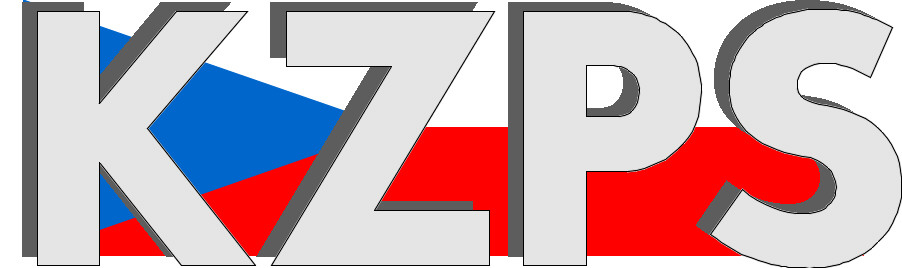 zaměstnavatelských a podnikatelských svazů ČR Sekretariát:	    	 Václavské nám. 21	               tel.: 222 324 985                   	 110 00 Praha 1		               fax: 224 109 374  	            	            mail: kzps@kzps.cz S t a n o v i s k o Konfederace zaměstnavatelských a podnikatelských svazů ČRk „Návrh vyhlášky, kterou se mění vyhláška č. 332/2013 Sb.,o vzoru Standardizovaného záznamu sociálního pracovníka“V rámci mezirezortního připomínkového řízení jsme obdrželi uvedený návrh. K němu Konfederace zaměstnavatelských a podnikatelských svazů ČR (KZPS ČR) uplatňuje následující doporučující připomínkuy:Konkrétní připomínkyPřipomínka 1Doporučujeme uspořádat část formuláře zařazení klienta, dle okruhu osob a přidat, např. senior, rodiny s dětmi, jednotlivec, dětí a mládež, dále občan EU a cizinec mimo EU a následně uvést nepříznivou situaci jako: zadlužení, ohroženi ztrátou bydlení, ohrožení sociálním vyloučením, nezaměstnaný/á a dále dle výčtu oblastí uvedených ve vzoru Standardizovaného záznamu sociálního pracovníkaDůvodem přidání okruhu osob je komplexní zmapování situace a následně sociální pracovník může poskytnout sociální poradenství v oblasti sociálních dávek nebo doporučit sociální službu přímo konkrétní skupině osob.Tato připomínka je doporučující Kontaktní osoby:Mgr. Petr Hanuš 		e-mail:	petr.hanus@uzs.cz		tek:	608 227 367Dr. Jan Zikeš			e-mail:	zikes@kzps.cz			tel:	222 324 985V Praze dne 17. srpna 2022 										        Jan W i e s n e r		                                                                            			             prezidentDěti a mládež Děti a mládež Rodiny s dětmiRodiny s dětmiJednotlivecJednotlivecSenior Senior Občan EUCizinec mimo EUZadluženíZadluženíOhrožení ztrátou bydleníOhrožení ztrátou bydleníOhrožení sociálním vyloučenímOhrožení sociálním vyloučenímNezaměstnanýNezaměstnaný